 Hyperlinks for unit of work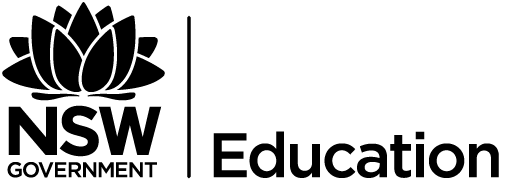 Module AHyperlink 1‘The Magic of Technology’ Phil Wilcox Thrive poemHyperlink 2EAL Teaching StrategiesHyperlink 3Ethical scenariosHyperlink 4NRMA Add, ‘help is who we are’Hyperlink 5Feature article ‘government launches new graphic campaign to deter asylum seekers’Hyperlink 6‘Refugees are scum’ social experimentHyperlink 7‘You call this even handed’ reviewHyperlink 8‘The boat’ graphic novelHyperlink 9‘The refugee crisis is a test of our character’ by David MilibandHyperlink 10‘Let’s help refugees thrive, not just survive’ by Melissa Fleming